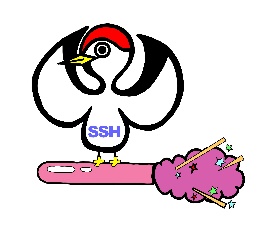 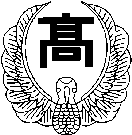 国分高校のグランドデザイン　　　　　　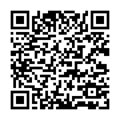 グローバルな視座に立って課題を発見し教育目標生涯にわたって学び続ける生徒の育成育てたい　生徒像　　　　 　 育てたい　資質能力　　　　　　教育活動　　　　　　　　　　　　　　　　　　　　